MondayTuesdayWednesdayThursdayFriday1.  May Day.Nursery will be closed today.2.  Hedgehog Awareness Week.  Today we will be learning all about hedgehog’s and making our own fact files.3.  Cinco de Mayo party!  Come and join us at our party stay and play.(see poster)4.  Today we will be making sausage rolls.5.  Cinco de Mayo (Mexican celebration).  Today we will be learning all about Cinco de Mayo. 8.  Bank Holiday.Nursery will be closed today.9.  Today we will be learning all about E-Safety and taking parts in E-safety activities.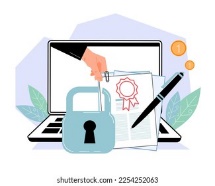 11. Come and join us for our Forrest School stay and play.  (see poster)12.   Today we will be making chocolate brownies.15.  Today we will be making our own summer collages16.  National Vegetarian Week.  Today we will be making vegetable soup. 17.   Today we are having a school readiness workshop.Come and join us 7pm-8pm.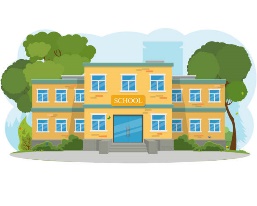 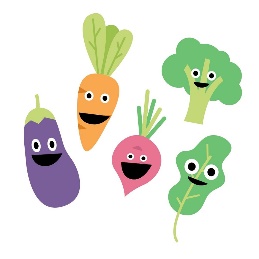 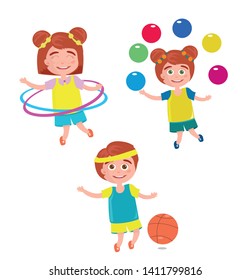 23.  PE Day!  Come to nursery dressed in sports clothes. We will be taking part in lots of physical activities.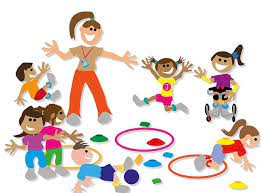 25.  Today we will be planting our own sunflower seeds.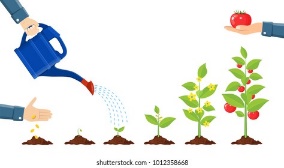 29.  Bank Holiday.Nursery will be closed today.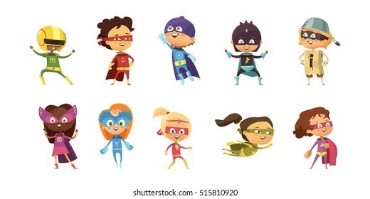 31.  Today we will be learning about the life cycle of flowers